Oefenopdrachten Toetsweek H6    2kader		naam: _________________
6.1 	GetallenOpdracht 1Schrijf de waarde op van alle cijfers bij de volgende getallena  692,815
……………………………………………………………………….……………………………………………………………………….……………………………………………………………………….……………………………………………………………………….……………………………………………………………………….……………………………………………………………………….Opdracht 2Schrijf met cijfersa  3,8 miljard……………….……………………………………………………………………….……………………………………………………b  dertienduizendachthonderdtweeënzeventig……………….……………………………………………………………………….……………………………………………………Opdracht 3Schrijf alle delers op van de volgende getallena   8……………….……………………………………………………………………….……………………………………………………b   36……………….……………………………………………………………………….……………………………………………………Opdracht 4Schrijf de eerste zes veelvouden op vana   3……………….……………………………………………………………………….……………………………………………………b   12……………….……………………………………………………………………….……………………………………………………Opdracht 5a   Schrijf alle even getallen op tussen 0 en 8……………….……………………………………………………………………….……………………………………………………b   Schrijf alle oneven getallen op tussen 98 en 106……………….……………………………………………………………………….……………………………………………………Opdracht 6Berekena   Het product van 12 en 4 		……………….……………………………………………………………………b   Het quotiënt van 12 en 4		……………….……………………………………………………………………c    De som van 12 en 4		……………….……………………………………………………………………d    Het verschil van 12 en 4		……………….……………………………………………………………………e    Welke twee getallen hebben een verschil van 5 en een som van 7? …………………….…………f     Welke twee getallen hebben een product van 18 en een quotiënt van 2? ……………………..Opdracht 7Wat is het tegenstelde vana    0,45       ………………….b    -9           ………………….6.2 	RekenvolgordeOpdracht 8Bereken de volgende sommen. Schrijf iedere tussenstap op!a    ……………….……………………………………………………………………………………………………………….……………………………………………………………………………………………………………….……………………………………………………………………………………………………………….……………………………………………………………………………………………………………….……………………………………………………………………………………………………………….………………………………………………………………………………………………b     ……………….……………………………………………………………………………………………………………….……………………………………………………………………………………………………………….……………………………………………………………………………………………………………….……………………………………………………………………………………………………………….………………………………………………………………………………………………6.3 	Formules met haakjesOpdracht 9Miki heeft een tuinbedrijf. Hij werkt samen met een collega in een tuin. De werkkosten per dag berekent hij met de formule.Kosten per dag = 250 + (t – 4) x 43,50			t = tijd in urena   Hoeveel kosten rekent Miki als er 6 uur gewerkt is?   
…………………………………………………………………………………………………………………………………b   Hoeveel kosten reken Miki als er 1 uur gewerkt is?…………………………………………………………………………………………………………………………………6.4 	Formules met een deelstreepOpdracht 10Met de formule bereken je welke leeftijd bij welke kledingmaat hoort. a   Welke leeftijd hoort bij kledingmaat 104? …………………………………………………………………………………………………………………………………b   Vul de tabel in6.5 	Formules met kwadratenOpdracht 11In de vijver is veel mos. Mos groeit elke dag. Om te weten hoeveel mos er in de vijver groeit kun je de volgende formule gebruiken.			d = tijd in dagena   Hoeveel mos is er na vier dagen in het water?	………………………………………………………………..b   Hoeveel mos is er na tien dagen in het water?   ………………………………………………………………..c   Hoeveel mos was er in de vijver toen ik begon met tellen? ………………………………………………..6.6 	Formules met een wortelOpdracht 12Op een nat wegdek heb je een lange remweg. Bij een nat wegdek hoort de formule:r = remweg in meters       snelheid in km/uura    Piet meet een remweg van 30 meter. Hoeveel km/uur reed hij? …………………………………………………………………………………………………………………………………b   Vul de tabel verder inc  Teken de grafiek bij bovenstaande tabel6.7 	Periodieke verbandenOpdracht 13Hieronder zie je een periodiek verband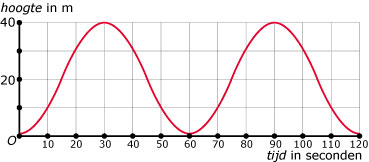 a   Wat is het maximum? 			………………………………………………………………..b   Wat is het minimum? 			………………………………………………………………..c    Wat is de periode?			………………………………………………………………..d    Hoeveel periodes zijn er getekend? 	………………………………………………………………..e    Welke hoogte verwacht je na 180 seconden? 	………………………………………………………………..kledingmaat98104110116122128134140146leeftijdRemweg102030405060708090Snelheid